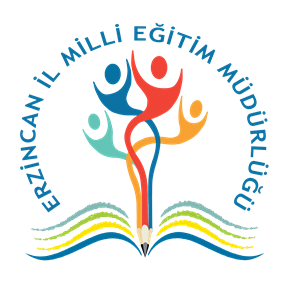 T.C.……………….VALİLİĞİ/KAYMAKAMLIĞI……………… MİLLİ EĞİTİM MÜDÜRLÜĞÜT.C.……………….VALİLİĞİ/KAYMAKAMLIĞI……………… MİLLİ EĞİTİM MÜDÜRLÜĞÜT.C.……………….VALİLİĞİ/KAYMAKAMLIĞI……………… MİLLİ EĞİTİM MÜDÜRLÜĞÜT.C.……………….VALİLİĞİ/KAYMAKAMLIĞI……………… MİLLİ EĞİTİM MÜDÜRLÜĞÜDoküman No:Yürürlülük Tarihi :Revizyon No:İş Sağlığı ve Güvenliği Kurulu Üyeliği tebliği       …/…/…   0İş Sağlığı ve Güvenliği Kurulu Üyeliği tebliğiİlgili Mevzuatİlgi: a) 30/06/2012 tarih ve 28339 sayılı Resmi Gazete’de yayımlanan 6331 Sayılı İş Sağlığı ve Güvenliği Kanunu.	  b) 18/01/2013 tarih ve 28532 sayılı Resmi Gazete’de yayımlanan İş Sağlığı ve Güvenliği Kurulları Hakkında Yönetmelik.  c) 2014/16 Sayılı MEB Genelgesiİlgili Mevzuatİlgi: a) 30/06/2012 tarih ve 28339 sayılı Resmi Gazete’de yayımlanan 6331 Sayılı İş Sağlığı ve Güvenliği Kanunu.	  b) 18/01/2013 tarih ve 28532 sayılı Resmi Gazete’de yayımlanan İş Sağlığı ve Güvenliği Kurulları Hakkında Yönetmelik.  c) 2014/16 Sayılı MEB Genelgesiİlgili Mevzuatİlgi: a) 30/06/2012 tarih ve 28339 sayılı Resmi Gazete’de yayımlanan 6331 Sayılı İş Sağlığı ve Güvenliği Kanunu.	  b) 18/01/2013 tarih ve 28532 sayılı Resmi Gazete’de yayımlanan İş Sağlığı ve Güvenliği Kurulları Hakkında Yönetmelik.  c) 2014/16 Sayılı MEB Genelgesiİlgili Mevzuatİlgi: a) 30/06/2012 tarih ve 28339 sayılı Resmi Gazete’de yayımlanan 6331 Sayılı İş Sağlığı ve Güvenliği Kanunu.	  b) 18/01/2013 tarih ve 28532 sayılı Resmi Gazete’de yayımlanan İş Sağlığı ve Güvenliği Kurulları Hakkında Yönetmelik.  c) 2014/16 Sayılı MEB Genelgesiİlgili Mevzuatİlgi: a) 30/06/2012 tarih ve 28339 sayılı Resmi Gazete’de yayımlanan 6331 Sayılı İş Sağlığı ve Güvenliği Kanunu.	  b) 18/01/2013 tarih ve 28532 sayılı Resmi Gazete’de yayımlanan İş Sağlığı ve Güvenliği Kurulları Hakkında Yönetmelik.  c) 2014/16 Sayılı MEB Genelgesi……………………… Müdürlüğümüz bünyesinde İlgi a) Kanunun 22. Maddesinde ifade edilen İş Sağlığı ve Güvenliği Kurulu oluşturulmuştur. Kurul ilgi b) yönetmelik ve ilgi c) Genelge çerçevesinde belirtilen çalışma esas ve usullerine göre görevlerini yerine getirecektir. Müdürlüğümüz bünyesinde kurulan İş Sağlığı ve Güvenliği Kurulunda, kurul üyesi olarak görevlendirildiniz. Görevinizde başarılar diler; Gereğini rica ederim.                                                                                                   ……/……/… ….……..…………………Okul/Kurum Müdürü(İşveren)……………………… Müdürlüğümüz bünyesinde İlgi a) Kanunun 22. Maddesinde ifade edilen İş Sağlığı ve Güvenliği Kurulu oluşturulmuştur. Kurul ilgi b) yönetmelik ve ilgi c) Genelge çerçevesinde belirtilen çalışma esas ve usullerine göre görevlerini yerine getirecektir. Müdürlüğümüz bünyesinde kurulan İş Sağlığı ve Güvenliği Kurulunda, kurul üyesi olarak görevlendirildiniz. Görevinizde başarılar diler; Gereğini rica ederim.                                                                                                   ……/……/… ….……..…………………Okul/Kurum Müdürü(İşveren)……………………… Müdürlüğümüz bünyesinde İlgi a) Kanunun 22. Maddesinde ifade edilen İş Sağlığı ve Güvenliği Kurulu oluşturulmuştur. Kurul ilgi b) yönetmelik ve ilgi c) Genelge çerçevesinde belirtilen çalışma esas ve usullerine göre görevlerini yerine getirecektir. Müdürlüğümüz bünyesinde kurulan İş Sağlığı ve Güvenliği Kurulunda, kurul üyesi olarak görevlendirildiniz. Görevinizde başarılar diler; Gereğini rica ederim.                                                                                                   ……/……/… ….……..…………………Okul/Kurum Müdürü(İşveren)……………………… Müdürlüğümüz bünyesinde İlgi a) Kanunun 22. Maddesinde ifade edilen İş Sağlığı ve Güvenliği Kurulu oluşturulmuştur. Kurul ilgi b) yönetmelik ve ilgi c) Genelge çerçevesinde belirtilen çalışma esas ve usullerine göre görevlerini yerine getirecektir. Müdürlüğümüz bünyesinde kurulan İş Sağlığı ve Güvenliği Kurulunda, kurul üyesi olarak görevlendirildiniz. Görevinizde başarılar diler; Gereğini rica ederim.                                                                                                   ……/……/… ….……..…………………Okul/Kurum Müdürü(İşveren)……………………… Müdürlüğümüz bünyesinde İlgi a) Kanunun 22. Maddesinde ifade edilen İş Sağlığı ve Güvenliği Kurulu oluşturulmuştur. Kurul ilgi b) yönetmelik ve ilgi c) Genelge çerçevesinde belirtilen çalışma esas ve usullerine göre görevlerini yerine getirecektir. Müdürlüğümüz bünyesinde kurulan İş Sağlığı ve Güvenliği Kurulunda, kurul üyesi olarak görevlendirildiniz. Görevinizde başarılar diler; Gereğini rica ederim.                                                                                                   ……/……/… ….……..…………………Okul/Kurum Müdürü(İşveren)Form Açıklaması:Bu form 2 nüsha düzenlenir. Bir nüsha işveren tarafından muhafaza edilir diğer nüsha …………….İl/ İlçe MEM İSGB ne gönderilir.Form Açıklaması:Bu form 2 nüsha düzenlenir. Bir nüsha işveren tarafından muhafaza edilir diğer nüsha …………….İl/ İlçe MEM İSGB ne gönderilir.Form Açıklaması:Bu form 2 nüsha düzenlenir. Bir nüsha işveren tarafından muhafaza edilir diğer nüsha …………….İl/ İlçe MEM İSGB ne gönderilir.Form Açıklaması:Bu form 2 nüsha düzenlenir. Bir nüsha işveren tarafından muhafaza edilir diğer nüsha …………….İl/ İlçe MEM İSGB ne gönderilir.Form Açıklaması:Bu form 2 nüsha düzenlenir. Bir nüsha işveren tarafından muhafaza edilir diğer nüsha …………….İl/ İlçe MEM İSGB ne gönderilir.